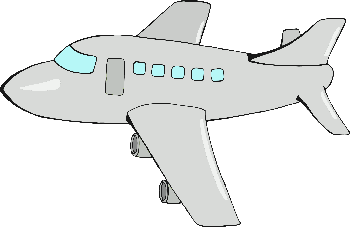 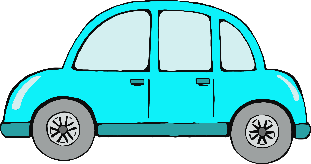 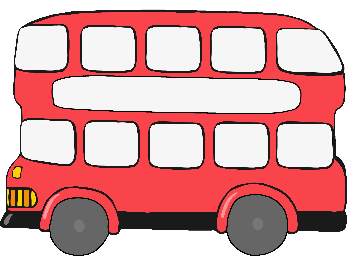 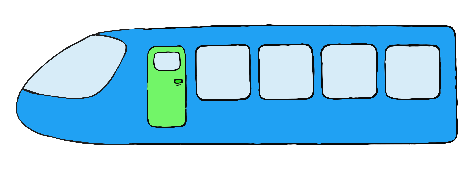 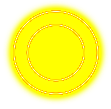 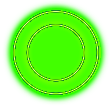 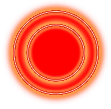 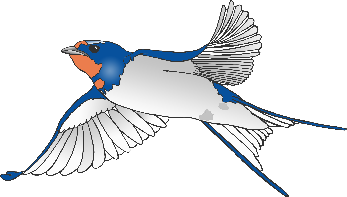 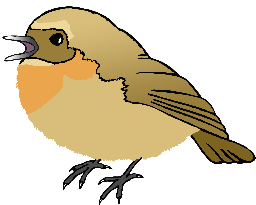 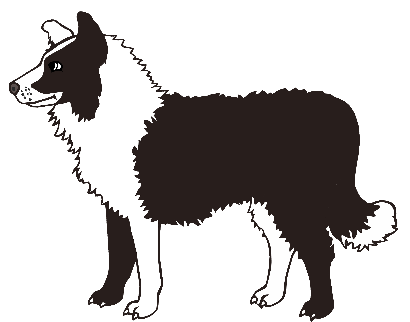 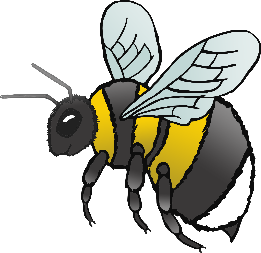 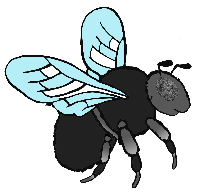 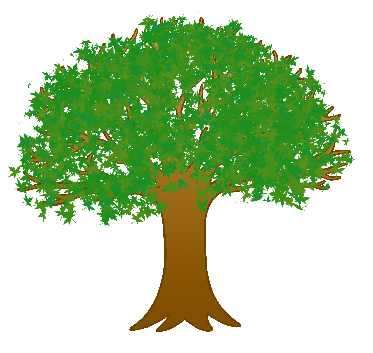 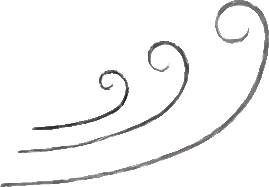 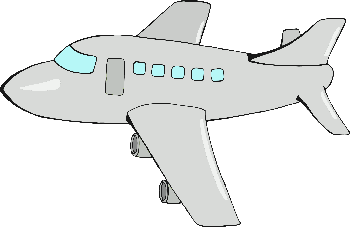 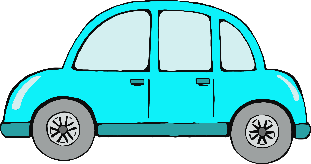 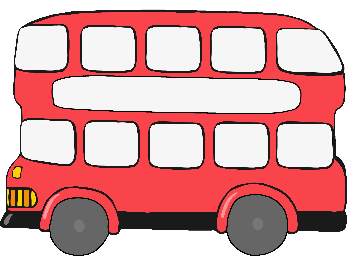 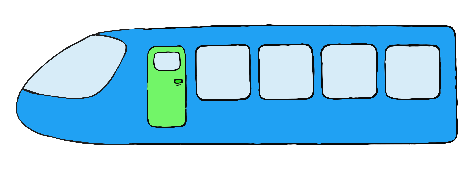 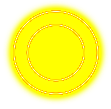 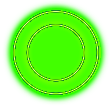 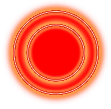 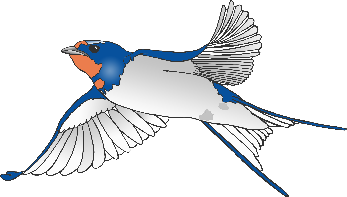 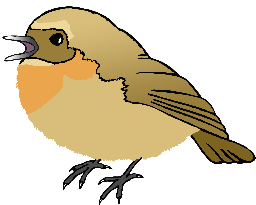 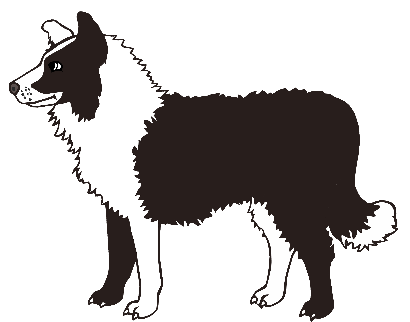 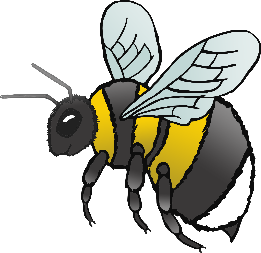 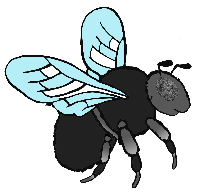 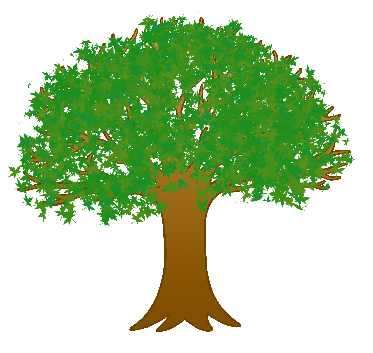 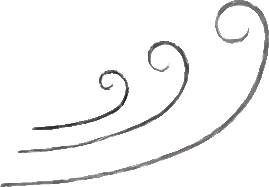 SoundTally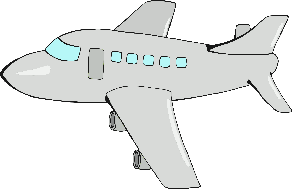 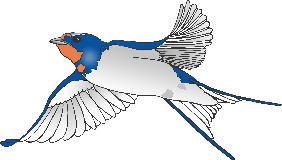 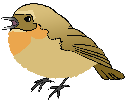 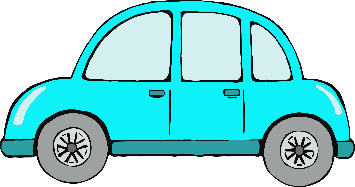 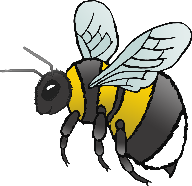 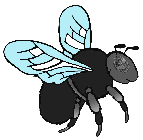 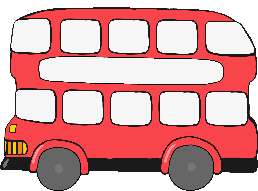 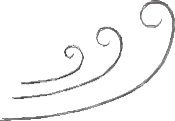 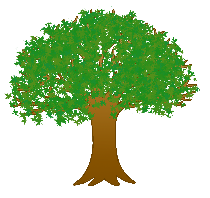 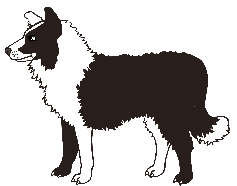 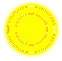 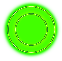 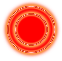 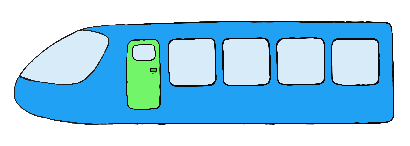 